ΞΕΝΟΔΟΧΕΙΑ ΘΕΣΣΑΛΟΝΙΚΗATHINA AIRPORT HOTEL13o χλμ Θεσσαλονίκης – Περαίας2310 805680info@athinapalace.grwww.airhotelathina.gr ΘΑ ΥΠΑΡΧΕΙ ΔΩΡΕΑΝ ΜΕΤΑΦΟΡΑ ΣΤΑ ΓΗΠΕΔΑ (με κάποιες στάνταρ ώρες)ΥΠΑΡΧΕΙ ΓΗΠΕΔΟ ΤΕΝΙΣ ΔΩΡΕΑΝ ΚΑΤΟΠΙΝ ΡΑΝΤΕΒΟΥΦΑΓΗΤΟ ΣΕ ΜΠΟΥΦΕ ΕΙΔΙΚΗ ΤΙΜΗ : 10€ ΤΙΜΕΣ ΜΕ ΠΡΩΙΝΟΜΟΝΟΚΛΙΝΟ: 50€ΔΙΚΛΙΝΟ: 60€ΤΡΙΚΛΙΝΟ: 70€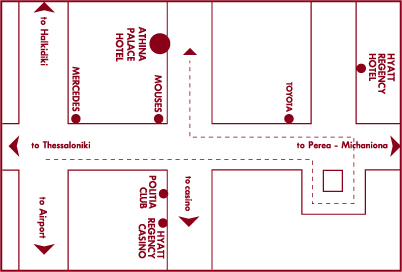 HOTEL QUEEN OLGAΒασιλίσσης Όλγας 442310 824621Πληροφορίες: info@queenolga.gr
Κρατήσεις: reservations@queenolga.grwww.queenolga.gr ΤΙΜΕΣ ΜΕ ΠΡΩΙΝΟΜΟΝΟΚΛΙΝΟ: 40€ΔΙΚΛΙΝΟ: 50€ΤΡΙΚΛΙΝΟ: 60€